Об  итогах  районного этапа Всероссийского  конкурса  патриотического рисунка «Z ПАТРИОТ»               В целях воспитания  патриотизма, укрепления  гражданского самосознания подрастающего поколения,  повышения уровня гражданской ответственности за судьбу страны и готовности к защите Родины  с 20.04.2022г. по 20.05.2022г проводился   районный    конкурс  Патриотического рисунка «Z ПАТРИОТ».         Конкурс проводился  по номинациям: «Z-за Победой», «Сила V правде», «Мы – против нацизма», «Вечный огонь- вечная память»  в трех  возрастных  категориях: 7 - 10 лет, 11-14 лет, 15-18 лет.        Было  представлено  более 30  работ из 8  ОУ города и района ( МБОУ гимназия № 3, МБОУ СОШ № 5, МБОУ НОШ № 7,  МБОУ СОШ № 9, МБОУ СОШ № 10, МБОУ ООШ с.В.Телелюй, МБОУ СОШ с.Плеханово, МБУ ДО ЦРТДЮ).По итогам  проведения  конкурса  и на основании решения оргкомитетаПРИКАЗЫВАЮ:Признать победителями и наградить Почетными грамотами отдела образования за высокое  качество выполненных работ:                                                                                                         - в номинации «Z-за Победой»: В возрастной категории 7-10 лет 1 место - Волков Гавриил, обучающийся  МБОУ  СОШ  №9,  педагог Левина Л.В.2 место -  Иванникова Анастасия, обучающаяся МБУ ДО ЦРТДЮ, педагог  Духанова Л.А.3 место -  Папина Варвара, обучающаяся МБОУ СОШ с.Плеханово, педагог Штамм Н.В.3 место -  Дементьева Анастасия, обучающаяся МБОУ СОШ № 9, педагог Левинка Л.В.В возрастной категории 11-14 лет                                                                                                                    1 место  - Бельский Даниил, обучающийся МБОУ гимназия № 3, педагог Сорокина В.В.                                                                                                                                                       1  место - Макашов Семен, обучающийся МБОУ гимназия № 3, педагог Сорокина В.В.                                                                                                                                                        1  место  - Ролдугина Галина, обучающаяся  МБОУ ООШ с.В.Телелюй, педагог Кретова М.А.   2  место  - Афанасьева Валерия, обучающаяся  МБОУ ООШ с.В.Телелюй, педагог Кретова М.А.   3  место  - Ломакин Александр, обучающийся  МБОУ СОШ № 9, педагог Пастухова Е.С.  - в номинации « Мы – против нацизма»: В возрастной категории 11-14 лет                                                                                                                    1 место -  Лапина Светлана, обучающаяся МБОУ СОШ № 5, педагог Чижова В.В. 2,3 места -  не присуждать  В возрастной категории 15-16 лет                                                                                                                    1 место -  Старникова Светлана, обучающаяся МБОУ ООШ с.В.Телелюй, педагог Иванова О.Н.2,3 места -  не присуждать     - в номинации  «Вечный огонь-вечная память» :   В возрастной категории 7-10 лет 1 место  - Дианов Георгий, обучающийся  МБОУ СОШ № 5, педагог  Корнеева Е.А.                                                                                                                                        2  место  - Раткова Алексия, обучающаяся  МБОУ НОШ № 7, педагог Чиженок О.В.                                                                                                                                      3  место  - Волкова Варвара, обучающаяся  МБОУ НОШ № 7, педагог Чиженок О.В.                                                                                                                                       В возрастной категории 11-14 лет                                                                                                                                                                                                                                      1 место – Некрасов Лука, обучающийся МБОУ гимназия № 3, педагог Сорокина В.В.2,3 места -  не присуждать          Начальник отдела образования                                              А.Ю.Васильева            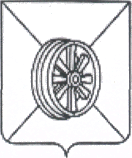 АДМИНИСТРАЦИЯ  ГРЯЗИНСКОГОМУНИЦИПАЛЬНОГО  РАЙОНАОТДЕЛ      ОБРАЗОВАНИЯП Р И К А З31.05.2022 г.                         №381г.Грязи